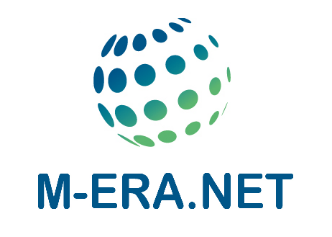 M-ERA.NET Call 2022Full-ProposalProject Acronym:      Project Coordinator:(Organisation and Country):Each partner is requested to contact the respective national/regional funding organisation before Full-Proposal submissionContent: 1. SUMMARY	32. CONSORTIUM OVERVIEW	Attention: PIC is Mandatory	53. EXCELLENCE	63.1 Objectives of the project and expected results	63.2 Relation to the call text	63.3 Concept and approach	63.4 Ambition	63.5 Responsible Research & Innovation	64. IMPACT	74.1 Contribution at the European or international level to the expected impacts under the selected topic of the call	74.2 Significance of the project results and user benefit	74.3 Dissemination and exploitation strategy	74.3.1 Management of intellectual property rights (IPR)	74.3.2 Dissemination activities of project results	74.3.3 Plans for the commercialisation of results	84.3.4 Management of research data	85. IMPLEMENTATION	95.1 Work plan	95.1.1 Overview	95.1.2 Detailed description of work package	95.1.3 Time schedule	95.2 Management structure and procedures	105.3 Quality of the individual participants	105.4 Consortium as a whole	105.5. Inter- and transdisciplinarity	105.6 Cost calculation and resources	115.6.1 Personnel cost	115.6.2 Equipment	115.6.3 Consumables	115.6.4 Travel	115.6.5 Subcontracting	115.6.6 Other costs (i.e. for seminars, etc)	125.6.7 Indirect costs	126. ETHICAL ISSUES	146.1. Environment, health and safety issues (EHS)	156.2. Gender relevance	157. CHECKLIST FOR PROPOSERS	161. SUMMARYPublishable Abstract Publishable Abstract for funded projects, including: specific innovation objectives and results, needs addressed, impact and potential benefits (up to 1000 characters)Please use these headlines for structuring the publishable abstractRationale / Needs to be addressedObjectives Potential applicationsImpact and potential benefitsPublishable Contact DetailsI agree that the coordinators contact details (name and e-mail address) will be publishedYes		No	Project SummaryProject Summary, including: specific innovation objectives and results, needs addressed, impact and potential benefits (up to 4000 characters).
Whenever appropriate, indicate the TRL position in the beginning of the project and after the project is finished (not mandatory).2. CONSORTIUM OVERVIEW	Attention: PIC is Mandatory3. EXCELLENCEDescribe the innovation of the project outcome(s), the originality of the proposed approach and the market needs (if applicable) addressed by the project. Please indicate the TRL at the start and at the end of the project. 3.1 Objectives of the project and expected results3.2 Relation to the call text 3.3 Concept and approachOverall conceptStart and target TRL3.4 Ambition Current state of the art and progress beyond the state of the artOriginality and/or innovation of the proposed approachKey results of the project and innovation potential3.5 Responsible Research & InnovationExplain how the project will engage with the ethical, social, political, environmental or cultural dimensions of the proposed research (see Guide for Proposers Call, Annex 5 for more information).4. IMPACT4.1 Contribution at the European or international level to the expected impacts under the selected topic of the callDescribe for each partner the expected results and impact (internal benefits for partners), including market impact if applicable:Scientific impacts Economic impacts (for low TRLs present the visions for potential industrial use)4.2 Significance of the project results and user benefitDescribe for each partner the strategic significance and external benefits of the project results in qualitative and quantitative terms. Innovation capacity and integration of new knowledgeCompetitiveness and growth of companies (market analysis where relevant)Environmental and societal impacts4.3 Dissemination and exploitation strategy Describe for each partner measures to disseminate and exploit the project results and to maximise the impact.4.3.1 Management of intellectual property rights (IPR)4.3.2 Dissemination activities of project results4.3.3 Plans for the commercialisation of results (for high TRL: present the visions for potential industrial use):Partner 1 (Coordinator):      Partner 2:      Partner 3:      Please duplicate as needed4.3.4 Management of research data (where relevant)5. IMPLEMENTATION5.1 Work plan5.1.1 OverviewDescribe briefly the overall structure of the work plan.Table: Work package list5.1.2 Detailed description of work packageDescribe the content of the individual work packages. Please duplicate for each work package.5.1.3 Time schedule Describe the timing of the different work packages and their components.Please provide a clearly arranged and detailed time schedule (Gantt chart). 5.2 Management structure and proceduresDescribe the organisational structure and the decision-making. 5.3 Quality of the individual participantsDescribe briefly the role and expertise of each partner team in the project. Explain the added value expected from the transnational cooperation for each partner. Please use “Annex 1 to the Full-Proposal” for detailed partner descriptions and CVs. This document has no page limitation.  Partner 1 (Coordinator):      Role in the project:      Relevant expertise:      Added value:      Partner 2:      Role in the project:      Relevant expertise:      Added value:      Partner 3:      Role in the project:      Relevant expertise:      Added value:      Please duplicate as needed5.4 Consortium as a wholeDescribe the complementarity and balance of the consortium including gender aspects. 5.5. Inter- and transdisciplinarityDescribe the inter- and transdisciplinary character of the consortium, and the approach taken by the project to engage with external stakeholders / user groups.If an interdisciplinary approach is not taken, please justify the decision here.5.6 Cost calculation and resourcesDescribe the relevance of the items listed in the table for total project costs in accordance to relevant national/regional eligibility rules and justify the resources to be committed for each partner.Please list explicitly any direct costs (5.5.1 – 5.5.6) and indirect costs (5.5.7). 5.6.1 Personnel costPartner 1 (Coordinator):      Partner 2:      Partner 3:      Please duplicate as needed5.6.2 EquipmentPartner 1 (Coordinator):      Partner 2:      Partner 3:      Please duplicate as needed5.6.3 ConsumablesPartner 1 (Coordinator):      Partner 2:      Partner 3:      Please duplicate as needed5.6.4 TravelPartner 1 (Coordinator):      Partner 2:      Partner 3:      Please duplicate as needed5.6.5 SubcontractingPartner 1 (Coordinator):      Partner 2:      Partner 3:      Please duplicate as needed5.6.6 Other costs (i.e. for seminars, etc)Partner 1 (Coordinator):      Partner 2:      Partner 3:      Please duplicate as needed5.6.7 Indirect costsPartner 1 (Coordinator):      Partner 2:      Partner 3:      Please duplicate as neededTable: Total project costs (only integer)Describe costs of all project partners in EURO. Please refer to eligible costs for each partner at national/regional level. For Total Costs each category must be filled in the first line and for Requested Funding must be filled in the second line according to specific national/regional rules.6. ETHICAL ISSUESPlease fill YES or NO. 6.1. Environment, health and safety issues (EHS)Describe the strategy for dealing with environment, health and safety issues (EHS)6.2. Gender relevance Please describe the gender relevance of your topic (if relevant) and the gender balance of the project consortium 7. CHECKLIST FOR PROPOSERSPlease go to https://www.m-era.net/joint-call-2022 to submit this Full-Proposal form and the Annex 1 to the Full-Proposal form online.Deadline for submission: 17 November 2022, 12:00 noon Brussels timeFor further information on M-ERA.NET, please go to: http://www.m-era.netProject Acronym Project Acronym Project Acronym Project Acronym Project Acronym Project Acronym Proposal Long Title Proposal Long Title Proposal Long Title Proposal Long Title Proposal Long Title Proposal Long Title Project CoordinatorProject CoordinatorProject CoordinatorProject CoordinatorProject CoordinatorProject CoordinatorName:Project CoordinatorProject CoordinatorProject CoordinatorProject CoordinatorProject CoordinatorProject CoordinatorE-mail:Coordinator Organisation(full name in original language / name in English)Coordinator Organisation(full name in original language / name in English)Coordinator Organisation(full name in original language / name in English)Coordinator Organisation(full name in original language / name in English)Coordinator Organisation(full name in original language / name in English)Original Language:       English:      Original Language:       English:      Original Language:       English:      Original Language:       English:      Country/ RegionCountry/ RegionCountry/ RegionAddressTel:Tel:AddressFax:Fax:AddressPostal code (CEDEX) Postal code (CEDEX) Postal code (CEDEX) Postal code (CEDEX) Postal code (CEDEX) Postal code (CEDEX) Fax:Fax:AddressCityCitywww:www:Total Project Costs(Euro)Total Project Costs(Euro)Total Project Costs(Euro)Total Project Costs(Euro)Requested Funding (Euro) Requested Funding (Euro) Requested Funding (Euro) Requested Funding (Euro) Requested Funding (Euro) Planned starting date Planned starting date Duration (in months)Duration (in months)Total person monthsTotal person monthsTotal person monthsTotal person monthsCall TopicCall TopicMaterials for energyMaterials for energyMaterials for energyMaterials for energyMaterials for energyMaterials for energyMaterials for energyMaterials for energyMaterials for energyMaterials for energyMaterials for energyCall TopicCall TopicInnovative surfaces, coatings and interfacesInnovative surfaces, coatings and interfacesInnovative surfaces, coatings and interfacesInnovative surfaces, coatings and interfacesInnovative surfaces, coatings and interfacesInnovative surfaces, coatings and interfacesInnovative surfaces, coatings and interfacesInnovative surfaces, coatings and interfacesInnovative surfaces, coatings and interfacesInnovative surfaces, coatings and interfacesInnovative surfaces, coatings and interfacesCall TopicCall TopicHigh performance compositesHigh performance compositesHigh performance compositesHigh performance compositesHigh performance compositesHigh performance compositesHigh performance compositesHigh performance compositesHigh performance compositesHigh performance compositesHigh performance compositesCall TopicCall TopicFunctional materialsFunctional materialsFunctional materialsFunctional materialsFunctional materialsFunctional materialsFunctional materialsFunctional materialsFunctional materialsFunctional materialsFunctional materialsCall TopicCall TopicNew strategies for advanced material-based technologies in health applicationsNew strategies for advanced material-based technologies in health applicationsNew strategies for advanced material-based technologies in health applicationsNew strategies for advanced material-based technologies in health applicationsNew strategies for advanced material-based technologies in health applicationsNew strategies for advanced material-based technologies in health applicationsNew strategies for advanced material-based technologies in health applicationsNew strategies for advanced material-based technologies in health applicationsNew strategies for advanced material-based technologies in health applicationsNew strategies for advanced material-based technologies in health applicationsNew strategies for advanced material-based technologies in health applicationsCall TopicCall TopicMaterials for electronicsMaterials for electronicsMaterials for electronicsMaterials for electronicsMaterials for electronicsMaterials for electronicsMaterials for electronicsMaterials for electronicsMaterials for electronicsMaterials for electronicsMaterials for electronicsCONSORTIUM OVERVIEWCONSORTIUM OVERVIEWCONSORTIUM OVERVIEWCONSORTIUM OVERVIEWCONSORTIUM OVERVIEWCONSORTIUM OVERVIEWCONSORTIUM OVERVIEWOrganisationPartner name (Full name)Coordinator (P1)Partner 2:Partner 3:Partner 4:Partner 5:OrganisationParticipation Identification Code (PIC) OrganisationTRL at project startOrganisationTRL at project endOrganisationOrganisation TypeOrganisationWebsite                     http:OrganisationRegion / CountryOrganisationOrganisation registration numberOrganisationSize (Employees) OrganisationTurnover (K€) 6Contact PersonTitle / NameContact PersonTelephoneContact PersonE-mailFunding Organisation (FO)Name of FO +Contact person in in FO Funding Organisation (FO)Funding Programme (full name)WP no.Work package titleWork package leaderParticipating project partnersStart [month]End [month]WP number:WP title: Leader: Partners involved:Start date:End date:Objectives: Type of activities:Research activity on TRL basis: development, demonstration etc. (according to national funding rules for each partner)Description of content:Activities, different tasks and methods including who is responsible, involved etc.Milestones:Expected results and deliverables:For each partnerPartnerPerson monthsPersonnel costEquipmentConsum-ablesTravelSub-contractingOther costsIndirect costsTotal costsTotal requested fundingPartnerEuroEuroEuroEuroEuroEuroEuroEuroEuroPartner 1 (Coordinator)Partner 1 (Coordinator)Partner 2:Partner 2:Partner 3:Partner 3:Partner 4:Partner 4:Partner 5:Partner 5:Total:Total:ETHICAL ISSUESETHICAL ISSUESYES / NOPageHUMAN EMBRYOS/FOETUSESHUMAN EMBRYOS/FOETUSESHUMAN EMBRYOS/FOETUSESHUMAN EMBRYOS/FOETUSESDoes your research involve Human Embryonic Stem Cells (hESCs)?Does your research involve Human Embryonic Stem Cells (hESCs)?Does your research involve the use of human embryos?Does your research involve the use of human embryos?HUMANSHUMANSHUMANSHUMANSDoes your research involve human participants?Does your research involve human participants?Does this activity involve interventions (physical also including imaging technology, behavioural treatments, etc.) on the study participants?Does this activity involve interventions (physical also including imaging technology, behavioural treatments, etc.) on the study participants?Does this activity involve conducting a clinical study as defined by the Clinical Trial Regulation (EU 536/2014)? (using pharmaceuticals, biologicals, radiopharmaceuticals, or advanced therapy medicinal products)Does this activity involve conducting a clinical study as defined by the Clinical Trial Regulation (EU 536/2014)? (using pharmaceuticals, biologicals, radiopharmaceuticals, or advanced therapy medicinal products)HUMAN CELLS / TISSUES (not covered by section 1)HUMAN CELLS / TISSUES (not covered by section 1)HUMAN CELLS / TISSUES (not covered by section 1)HUMAN CELLS / TISSUES (not covered by section 1)Does your research involve human cells or tissues?Does your research involve human cells or tissues?PERSONAL DATAPERSONAL DATAPERSONAL DATAPERSONAL DATADoes your research involve processing of personal data?Does your research involve processing of personal data?Does it involve the processing of special categories of personal data (e.g. sexual lifestyle, ethnicity, genetic, biometric and health data, political opinion, religious or philosophical beliefs)?Does it involve the processing of special categories of personal data (e.g. sexual lifestyle, ethnicity, genetic, biometric and health data, political opinion, religious or philosophical beliefs)?If YESDoes it involve processing of genetic, biometric or health data?Does it involve profiling, systematic monitoring of individuals, or processing of large scale of special categories of data or intrusive methods of data processing (such as, surveillance, geolocation tracking etc.)?Does it involve profiling, systematic monitoring of individuals, or processing of large scale of special categories of data or intrusive methods of data processing (such as, surveillance, geolocation tracking etc.)?Does this activity involve further processing of previously collected personal data (including use of preexisting data sets or sources, merging existing data sets)?Does this activity involve further processing of previously collected personal data (including use of preexisting data sets or sources, merging existing data sets)?ANIMALSANIMALSANIMALSANIMALSDoes your research involve animals?Does your research involve animals?ENVIRONMENT, HEALTH and SAFETYENVIRONMENT, HEALTH and SAFETYENVIRONMENT, HEALTH and SAFETYENVIRONMENT, HEALTH and SAFETYDoes this activity involve the use of substances or processes that may cause harm to the environment, to animals or plants (during the implementation of the activity or further to the use of the results, as a possible impact)?Does this activity involve the use of substances or processes that may cause harm to the environment, to animals or plants (during the implementation of the activity or further to the use of the results, as a possible impact)?Does this activity deal with endangered fauna and/or flora / protected areas?Does this activity deal with endangered fauna and/or flora / protected areas?Does this activity involve the use of substances or processes that may cause harm to humans, including those performing the activity (during the implementation of the activity or further to the use of the results, as a possible impact)?Does this activity involve the use of substances or processes that may cause harm to humans, including those performing the activity (during the implementation of the activity or further to the use of the results, as a possible impact)?ARTIFICIAL INTELLIGENCE ARTIFICIAL INTELLIGENCE ARTIFICIAL INTELLIGENCE ARTIFICIAL INTELLIGENCE Does this activity involve the development, deployment and/or use of Artificial Intelligence? Does this activity involve the development, deployment and/or use of Artificial Intelligence? OTHER ETHICS ISSUES OTHER ETHICS ISSUES OTHER ETHICS ISSUES OTHER ETHICS ISSUES Are there any other ethical issues that should be taken into consideration? Are there any other ethical issues that should be taken into consideration? Please specify (max. 1000 characters)Please specify (max. 1000 characters)I CONFIRM that I have taken into account all ethics issues above. The proposal conforms to the call guidelines.Every project partner has been in direct contact with his/her national / regional funding agency and has checked that their collaboration and their project contributions are eligible for funding.All project partners have checked the national/regional programme procedures and regulations. All project partners are aware of documents requested by the national/regional funding organisations.IMPORTANT REMINDER: All consortium partners must check if applications (at Pre-Proposal and/or Full-Proposal stage) have to be submitted also to their national/regional funding organisations.All partners who are not eligible for 100% funding are able to provide financial resources for their own contribution.The consortium is aware that a duly signed and stamped consortium agreement (CA) between the project partners is recommended for funded projects based on national/regional funding rules, including agreements on intellectual property rights (IPR) and agreements on scientific publications. At the time of proposal submission it is recommended to provide the principles ruling the CA but not the CA itself.